LPI LPII PICKUPS TÄRNAReg.nr/Reg.no S50113/2005
Kön/Sex tik/bitch
Födelsedatum/Born 2005-06-24 
Färg/Colour golden/golden
Inavelsgrad/Inbreeding 2.1% ( 5 gen., 55 av 63 hundar finns)Efter/Sire Kopparhults Mito S10244/2002 2001-12-03 golden Undan/Dam Pickups Can Ada S22637/99 1999-01-18 golden Stamtavla / PedigreeVETERINÄRRESULTAT / VETERINARY RESULTSJAKTPROV / COLD GAME TESTS AND FIELD TRIALSEgenskapspoäng, för avkommor och egnaLYDNADSPROV / OBEDIENCE TESTSAVKOMMESTATISTIK / LITTER STATISTICSKULLAR OCH AVKOMMOR / LITTERS AND OFFSPRING

Uppfödare/Breeder 
Kennel Pickup
Eva och Jan Eriksson
Björbogården Burhultsvägen 2
443 73 Gråbo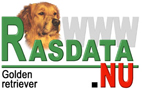 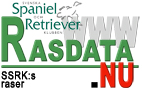 2006-10-31HD grad A 2006-10-31ED ua (0) 2008-04-03öga ua 2009-12-15öga ua 2011-02-24öga ua 2012-03-07Öga UA 2007-05-060 nbkl - SSRK Garphyttan, Skotner Erling2007-08-180 ökl - SSRK Munktorp, Andersson Ann-Kathri2007-09-013 ökl - SSRK Fellingsbro, Bräster Kjell2007-09-082 ökl - SSRK Lillsjön, Eriksson Jan2007-09-151 ökl - SSRK Eskilstuna, Nilsson Sune2008-05-030 ökl - SSRK Vingåker, Närling Mats2008-05-102 ökl - SSRK Örebro, Norrblom Anita2009-05-020 ökl - SSRK Vingåker, Gustafsson Leif2009-08-163 ökl - SSRK Laxå, Nilsson Sune2009-08-300 ökl - SSRK Fellingsbro, Asp Carina2006-11-263 kl.I 128 poäng - SBK Frövi, Kamleitner Barbro2007-04-291 kl.I 166 poäng - SBK Örebro, Ålander Lennart2007-06-011 kl.I 177 poäng - SBK Hallsberg, Ålander Lennart2007-06-091 kl.I 160 poäng - SBK Örebro, Eriksson Bernt2008-05-172 kl.II 157.5 poäng - SBK Askersund, Andrén Ulf2009-06-242 kl.II 148.5 poäng - SBK Hällefors, Karlsson Kristina2009-06-271 kl.II 164 poäng - SBK Laxå, Kamleitner Barbro2009-07-031 kl.II 182.5 poäng - SBK Karlsborg, Hall Bengt-Evert2009-07-171 kl.II 170.5 poäng - SBK Mariestad, Holmgren KentFödda: 2008-09-28, efter: Airborne Goldwings Esprit , goldenFödda: 2008-09-28, efter: Airborne Goldwings Esprit , goldenFödda: 2008-09-28, efter: Airborne Goldwings Esprit , goldenFödda: 2008-09-28, efter: Airborne Goldwings Esprit , goldenKoffstalunds ClarkS62254/2008hanegoldenKoffstalunds CooperS62255/2008hanegoldenHD AED uaÖga UAAKoffstalunds ChessS62256/2008tikgoldenHD BED uab:1 nbklKoffstalunds CandyS62257/2008tikgoldenHD AED uaöga uab:1 öklSE VCH Koffstalunds CosyS62258/2008tikgoldenHD CED uab:1 nbklKoffstalunds ClassyS62259/2008tikgoldenHD AED uaKoffstalunds CheeryS62260/2008tikgoldenHD AED uab:2 nbklFödda: 2012-05-17, efter: Rushing Wind's Airborne Bandit , goldenFödda: 2012-05-17, efter: Rushing Wind's Airborne Bandit , goldenFödda: 2012-05-17, efter: Rushing Wind's Airborne Bandit , goldenFödda: 2012-05-17, efter: Rushing Wind's Airborne Bandit , goldenKoffstalunds EffieSE38701/2012tikgoldenKoffstalunds EnyaSE38702/2012tikgoldenKoffstalunds EccoSE38703/2012hanegoldenKoffstalunds EdoSE38704/2012hanegoldenKoffstalunds ErosSE38705/2012hanegoldenKoffstalunds EliteSE38706/2012hanegoldenKoffstalunds EnzoSE38707/2012hanegoldenKoffstalunds EdieSE38708/2012hanegolden